ACTEURS CLES DANS L’INDUSTRIE AUTOMOBILEETUDE SPECIFIQUE DES ENTREPRISES QUI M’INTERESSE LE PLUSTOYOTA MOTOR CORPORATIONToyota, officiellement Toyota Motor Corporation, est un constructeur automobile originaire du Japon3. Le siège du groupe est situé dans la ville de ToyotaAnalyse SWOT Ratios et Rentabilité (en million de yen)Evolution du compte de Résultat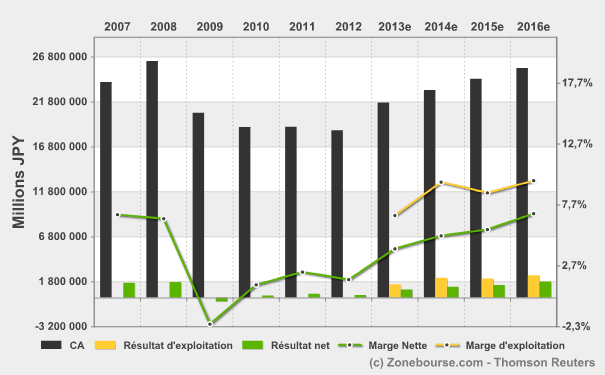 Répartition géographique des ventesVOLKSWAGEN Volkswagen est une marque automobile allemande créée en 1936 par Ferdinand Porsche. Elle appartient désormais au groupe Volkswagen AG dont l'actuel président du conseil de surveillance est Ferdinand Piëch.Analyse SWOTRatios et Rentabilité (en million d’€)Evolution du compte de Résultat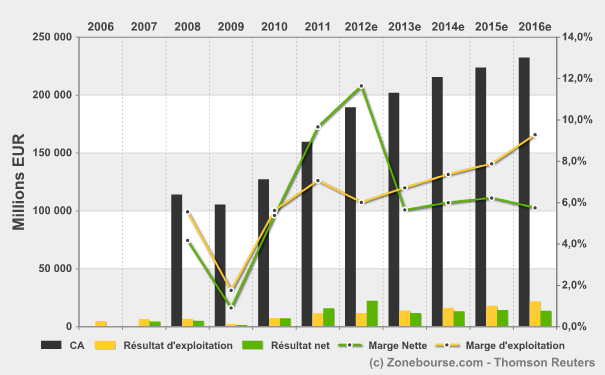 Répartition du CAHTGENERAL MOTORS COMPANYconstructeur automobile américain basé à Détroit dans le Michigan, aux États-Unis, qui contrôlait encore une quinzaine de marques à la fin des années 1990. GM est redevenu le premier fabricant de voitures au monde, devant Volkswagen et Toyota, au premier trimestre 2011Analyse SWOTRatios et Rentabilité (en million de dollars)Evolution du compte de Résultat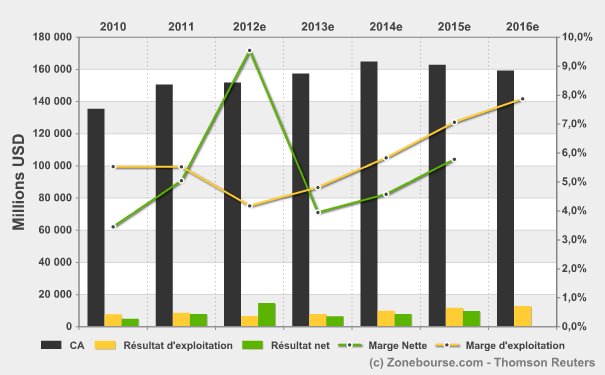 Répartition géographique des ventesHYUNDAI MOTOR CO (005380)Hyundai Motor est le pôle automobile du conglomérat coréen Hyundai. Il est l'unique constructeur indépendant en Corée du Sud, et leader sur son marché domestique. C'est depuis 2010 le 4e constructeur mondial (KRW = won (monnaie de la Corée du Sud))Analyse SWOTRatios et Rentabilité (en million de KRW)Evolution du compte de Résultat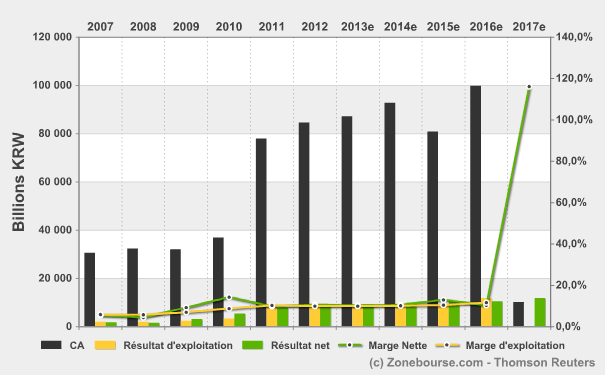 Répartition géographique des ventesFORDFord (officiellement Ford Motor Company) est un constructeur automobile américain, basé à Dearborn, une banlieue de la ville de Détroit, dans le Michigan.Analyse SWOTRatios et RentabilitéEvolution du compte de Résultat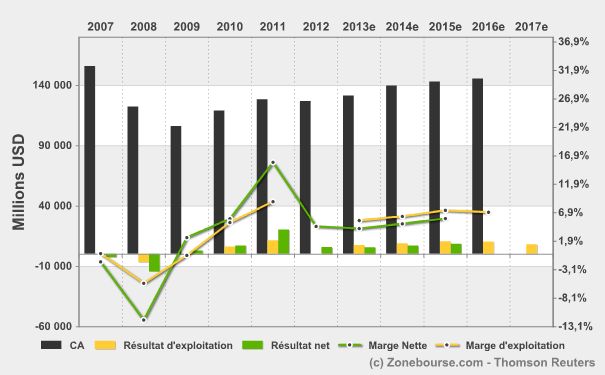 Répartition géographique des ventesDONGFENG MOTOR GROUPcompagnie automobile chinoise qui fabrique des bus, des camions et des voitures en partie sous son nom et en partie dans des coentreprises avec diverses entreprises. Fin 2004, Dong Feng Motors employait 106 000 salariésRatios et Rentabilité(en million de CNY = yuans)Evolution du compte de Résultat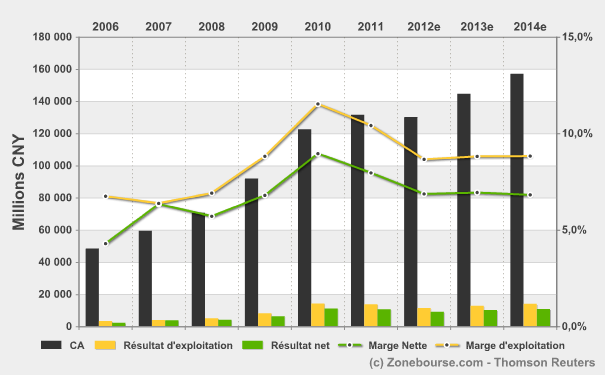 BMW GROUPsociété industrielle allemande constructrice d'automobiles et de motos, après avoir été un grand constructeur de moteurs d'avions. L'entreprise a été fondée en 1916 par Gustav Otto et Karl Friedrich RappAnalyse SWOTRatios et RentabilitéEvolution du Résultat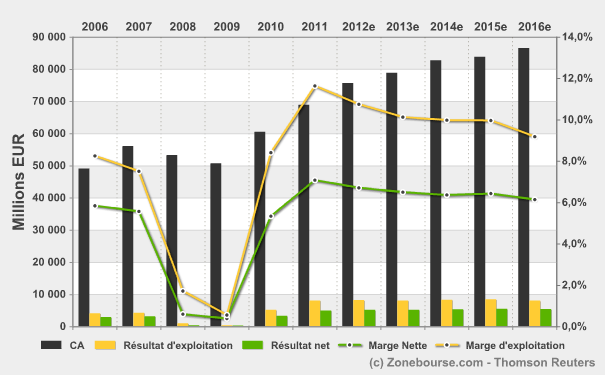 Répartition dans le mondeTATA MOTORS LIMITEDTata Motors Limited, anciennement connu sous le nom de TELCO (TATA Engineering and Locomotive Company), est la plus importante compagnie indienne de fabrication de véhicules personnels et commerciaux. Elle fait partie du Groupe Tata et son siège social est à Bombay, dans l’État du Maharashtra. (INR = roupie indienne)Analyse SWOTRatios et Rentabilité (en million de roupie indienne)Evolution du compte de Résultat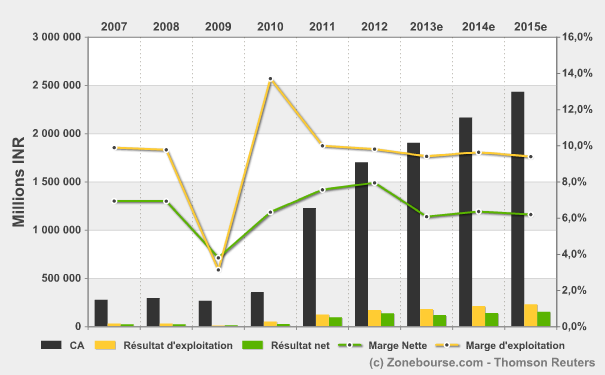 MICHELINMichelin est un fabricant français de pneumatiques dont le siège social est à Clermont-Ferrand (Puy-de-Dôme), en France et est un des leaders dans son secteur.Analyse SWOTRatios et RentabilitéEvolution du compte de Résultat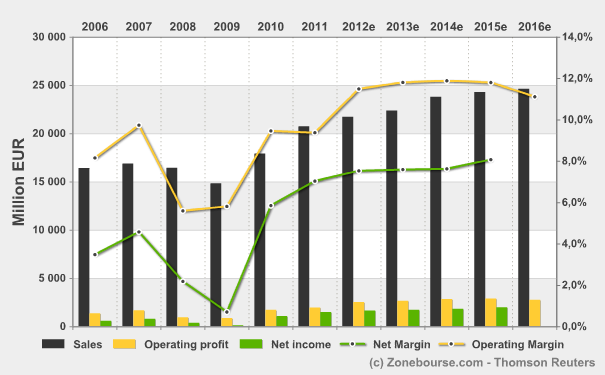 Répartition géographique des ventesDELPHI AUTOMOTIVEest une entreprise spécialisée dans la conception et la fabrication d'équipements pour l'automobile. Son siège se situe dans la ville de Troy (Michigan). Elle est issue d'une filiation de General Motors le 28 mai 1999.Analyse SWOTRatios et Rentabilités(en dollars)Evolution du compte de Résultat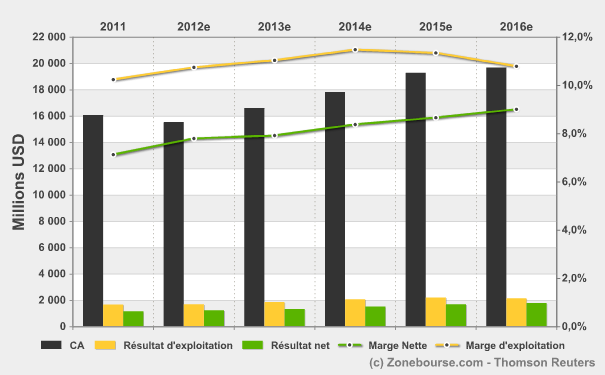 CONTINENTAL-AGEntreprise allemande de pneumatique dont le siège est à Hanovre. C'est le 1er fabricant de pneumatiques en Allemagne, le 2e au niveau européen et le 4e fabricant mondial, derrière Michelin, Bridgestone et Goodyear.Analyse SWOTRentabilité (en million d’€)Evolution du compte de Résultat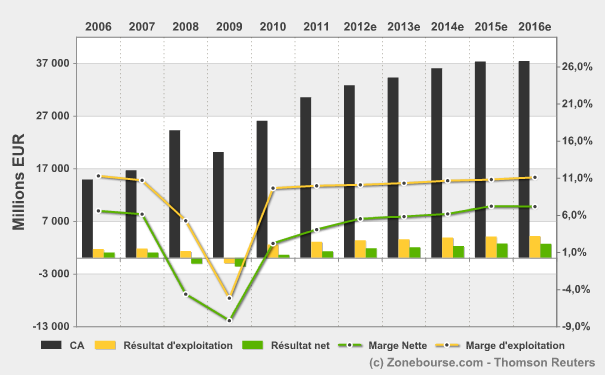 Répartition géographique des ventesDENSO CORPORATIONDenso Corporation est une entreprise japonaise de portée internationale spécialisée principalement dans les équipements industriels et systèmes pour le marché automobile. Plus précisément, elle vend des systèmes intégrés et des composants pour automobiles. (JPY)Analyse SWOTRatios et Rentabilité (en million de dollars)Evolution du compte de Résultat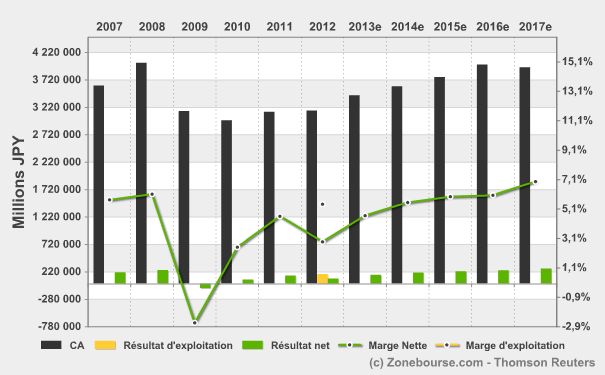 GOODYEAR : Analyse SWOTRatios et Rentabilité (en million de dollars)Evolution du compte de Résultat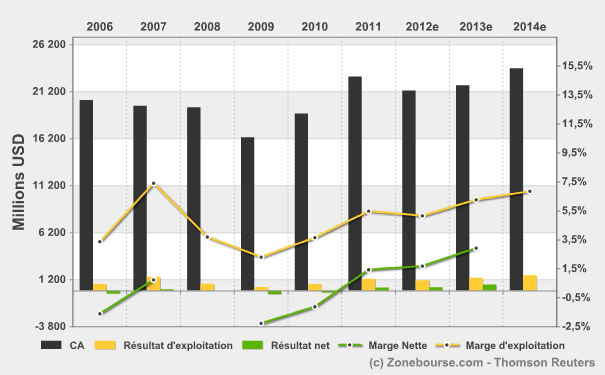 YOKOHAMA RUBBERmanufacturier de pneumatiques japonais basé à Tokyo. Aujourd'hui, le fabricant nippon est le septième manufacturier de pneus dans le monde. Il fabriqué également des jantes en alliage d'aluminium. (JPY = Japanese yen rates)Analyse SWOTRatios et Rentabilité (en million de yen)Evolution du compte de Résultat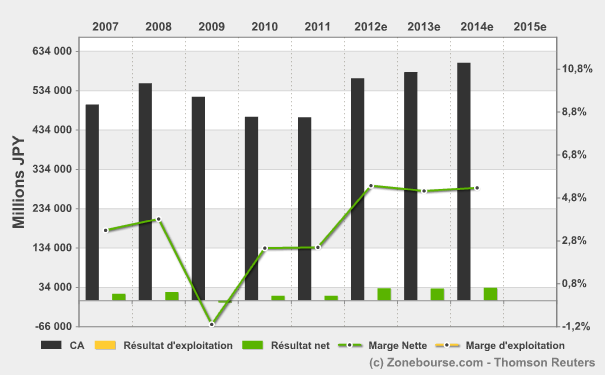 AISIN SEIKIAISIN SEIKI est une société japonaise spécialisée dans les équipements pour automobiles. Elle était classée 6e mondiale des équipementiers automobiles en 2007. (JPY = Japanese yen rates)Ratios et rentabilité (en million de yen)Evolution du compte de Résultat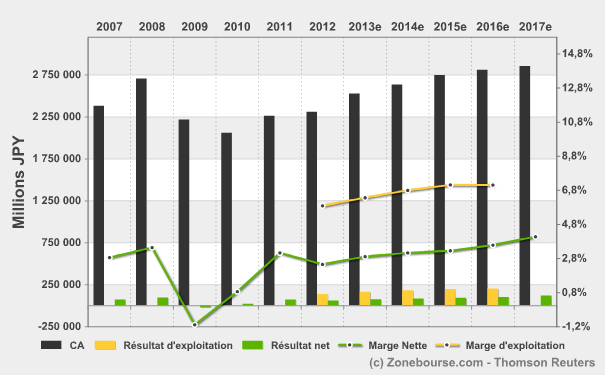 SOURCES ET VOCABULAIRESBoursorama : ratios financiers, évolution du cours.Wikipédia : résumé de chaque entreprise et quelques informations clés.Zonebourse : ratios financiers, évolution de la situation des entreprises étudiées.BNA : bénéfice par action ou part de bénéfice attribué à chaque actionEBITDA est le résultat opérationnelEBIT est le résultat d’exploitationRendement : Le rendement net = Dividende net par action / Cours de Bourse. Le rendement de l’action, connu sous le nom de « Dividend Yield », indique le pourcentage de dividende versé aux actionnaires par rapport au prix actuel de l’action. Ce ratio est intéressant pour comparer des sociétés dont la politique de distribution des bénéfices aux actionnaires est généreuse (ex : les sociétés foncières) Ex : Soit un dividende de 1,25€ et un cours de 27 € ; le rendement sera de : 1,25 / 27 = 4,63 %Marge nette : (Résultat Net / Chiffre d’Affaires). La marge nette est le ratio les plus utilisé pour indiquer la profitabilité d’une entreprise. Il correspond au pourcentage de bénéfice net d’une entreprise par rapport au chiffre d’affaires qu’elle dégage.CONSTRUCTEURSMANUFACTURIERSFOURNISSEURS DE PIECES DETACHESTOYOTAMICHELINBOSHVOLKSWAGENBRIDGESTONEDENSO CORPORATIONGENERAL MOTORSGOODYEARFAURECIAFORDYOKOHAMAVALEOHYUNDAIHANKOOKAISIN SEIKIDONGFENGCONTINENTAL-AGMAGNA INTERNATIONALTATA MOTORSJOHNSON CONTROLSPSA PEUGEO CRITROENZFRENAULT-NISSANHYUNDAI MOBISKIADELPHIFIATDAIMLERHONDABMWForces FaiblessesTOYOTA GROUP voit ses ventes progresser de manière constante alors que le marché de l’automobile est en récession : cela est dû à sa très large gamme de voiture, qui attire une très large clientèle. Toyota propose des voitures professionnelles et privésTOYOTA est leader du marché des constructeurs automobile depuis 2008.Forte notoriété mondiale,  conçoit des produits plus eco-environnementaux.Trop dépendants des marchés Japonais et Américains, en récession /déclin.En Chine, TOYOTA voit ses marges se réduire car trop grande fluctuation monétaire.Le groupe peine à prendre des parts de marchés et laisse passer beaucoup d’opportunités.MenacesOpportunitésDes véhicules, pas toujours fiables : en 2005, TOYOTA a dû rappeler quelques 880 000 véhicules. Baisse de la marge et image de marque détériorée.Entrée de nouveaux constructeurs venant de Chine, Inde ou Corée .Menace venant de la variation des prix des matières 1ères : pétrole, acier, gomme …Toyota et Lexus ont construit leur image sur l’aspect « protection de l’environnement ». La Prius est aujourd’hui un exemple suivi en matière véhicule hybride. Et le marché des voitures hybrides est aujourd’hui en forte croissance.Toyota a d’ailleurs commercialisé sa technologie de l’hybride à d’autres constructeurs comme Ford. Ceci place le constructeur leader en Recherche et Développement (R&D) pour la protection de l’environnement.Avec l’Aygo, Toyota cible le marché des jeunes citadins dynamiques. Ce marché est saturé mais cette voiture répond très finement aux attentes de cette clientèle et est disponible pour un prix incroyablement concurrentiel.Ratios financiers201020112012201320142015CAHT18 950 973 18 993 68818 583 65321 679 27223 064 66824 329 064EBITDA1 562 0851 643 8521 423 4572 026 2772 502 9732 770 685EBIT1 473 8642 198 9762 104 939Résultat net 209 456 408 183283 559881 0171 183 1761 372 518Marge nette1.11%2.15%1.53%4.06%5.13%5.64%BNA66.813090.2281376435Rendement1.04%1.16%1.16%1.70%2.25%2.70%ContinentsEUROPEAMERIQUE NORDAMERIQUE SUD/AFRIQUE/MOYEN-ORIENTASIEPourcentages10.9%27.8%17.9%17.2% (Japon 26.2%)Forces FaiblessesLe Groupe est composé de marques prestigieuses et très rentables.La recherche et développement est très sollicitée.Peu de liquidités.La productivité par employée est peu basse.Des performances parfois mitigées dans certaines régions géographiques.MenacesOpportunitésRécession en 2009 toutefois minimisé par les marchés émergents.Affaiblissement du secteur de l’automobile.Nouveaux concurrents ambitieux venant des pays émergents.Mise en place de législations en faveur de l’environnement, moins de rejets de Co2.Une demande importante en bus.Une demande croissante pour les véhicules hybrides.Perspectives de croissance importante en Chine et en IndeRatios financiers200920102011201220132014CAHT105 187126 875159 337189 177201 675215 241EBITDA10 73217 23818 95021 71524 94827 840EBIT1 8557 14111 27111 38313 55515 866Résultat net 9606 83515 40922 04511 40112 918Marge nette0.91%5.39%9.67%11.65%5.65%6.00%BNA2.4415.233.247.824.327.4Rendement0.90%1.23%1.66%2.08%2.55%3.09%ContinentsEUROPEAMERIQUE NORDAMERIQUE SUDASIEAUTRESPourcentages43.5% (Allemagne 21.7%)11%9.4%14.4%Forces FaiblessesUne présence à l’échelle mondiale.Une bonne image de marque.Créatif et innovant.Parts de marché élevées.GM est un des leaders sur son marché : 1er en 2011 ou bien occupe le 2ème ou 3ème rang avec TOYOTA et VOLKSWAGEN.Santé financière très dégradée.Parts de marchés en diminution mais maintenant se maintiennent.Conception de produits quelque peu dépassés, inadaptés à la demande.MenacesOpportunitésUn secteur très concurrentiel.Un très fort ralentissement économique en 2009, GM a failli déposer le bilanLes voitures dites « vertes »La conception de véhicules économes, moins polluants, consommant moins d’essence.Ratios financiers200920102011201220132014CAHTN.A135 142150 276151 483157 107164 655EBITDAN.A14 40015 64812 54814 10415 896EBITN.A7 4778 3046 3267 5619 610Résultat net N.A4 6687 58514 4646 2027 539Marge netteN.A3.45%5.05%9.55%3.95%4.58%BNAN.A2.894.582.923.634.44RendementN.A0.13%ContinentsEUROPEAMERIQUE NORDAMERIQUE SUDASIEAUTRESPourcentages16.9%61.4%11.1%6.2%4.5%Forces FaiblessesLa compagnie emploie près de 75000 collaborateurs dans le monde.Ses produits sont vendus dans 193 pays, à travers des concessionnaires et salles d’exposition.La marque vend 1.5 million de véhicule par an.Jouissance d’une bonne image de marque.Garantie de 7 ans.La marque boude la gamme du luxe.MenacesOpportunitésAugmentation des matières premières et de l’essence.Compétition intense entre constructeurs.Substitution de modes de transport plus économique (trains, bus, métro …) Législations.Développe des voitures hybrides ou bien peu gourmands en essence.Très présent sur les marchés émergents.Ratios financiers201020112012201320142015CAHT36 76977 79884 47087 02492 57280 702EBITDA4 66010 410N.A11 53912 34112 407EBIT3 2278 0758 4378 6619 4198 462Résultat net 5 2677 6569 0568 9879 75410 481Marge nette14.32%9.84%10.72%10.3%10.5%12.99%BNA1940928200NA346063805342669RendementN.A.0.85%N.A.0.94%0.97%0.98%ContinentsEUROPEAMERIQUE NORDAMERIQUE SUD/AFRIQUE/MOYEN-ORIENTASIEPourcentages10.9%27.8%17.9%17.2% (Japon 26.2%)Forces FaiblessesUn large éventail de marque de voituresUne productivité des collaborateurs très importanteDes parts de marché en réduction au profit des autres constructeurs automobiles.Des défauts et des rappels de produits.Des résultats en berne et une compagnie peu profitable.MenacesOpportunitésLégislations plus stricts contre les polluants.Activité morose en Europe et Amérique Nord.Forte croissance en Asie et Amérique Latine.Lancement de nouveaux modèles hybrides.Ratios financiers201020112012201320142015CAHT118782128200126600131296139505142771EBITDA1004916717NA111691265614457EBIT617311341NA7280873310458Résultat net 6953202135713542569348407Marge nette5.85%15.77%4.51%4.13%4.97%5.89%BNA1.664.941.421.421.782.09RendementNA0.38%NA1.92%2.342.84%ContinentsEUROPEAMERIQUE NORDAMERIQUE SUDASIEAUTRESPourcentages25.9%60.3%NANA13.9%Ratios financiers200920102011201220132014CAHT91 758122 395131 441130 076144 580156 995EBITDA10 42718 11816 86014 67116 75118 265EBIT8 10514 13313 70911 28612 76513 890Résultat net 6 25010 98110 4818 95310 06210 734Marge nette6.81%8.97%7.97%6.88%6.96%6.84%%0.731.281.221.031.131.22Rendement0.88%1.75%1.75%1.56%1.76%1.92%Forces FaiblessesBeaucoup de flux de liquidités générés.Beaucoup d’innovations.Image de marque.Lancement de nouveaux produits.Produits peu abordables.Coûts pour la réparation.Voitures polluantes : problème de conscience environnementale.MenacesOpportunitésAugmentation du prix de l’essence.Crise économique.Concurrence dure.Baisse des ventes sur le marché domestique.Forte croissance en Asie et Amérique Latine.La marque est aperçue dans beaucoup de films.Ratios financiers200920102011201220132014CAHT506816047768821755997878482694EBITDA3889895511672127551271413074EBIT28950948018813479898261Résultat net 20432344881508151285272Marge nette0.40%5.35%7.09%6.72%6.51%6.38%BNA0.314.917.757.77.848.06Rendement0.40%1.72%3.04%3.43%3.64%3.88%ContinentsEUROPEAMERIQUE NORDAMERIQUE SUDASIEAUTRESPourcentages30.5%+ 18.7% en Allemagne16.7%4%Chine : 16.8%13.3%Forces FaiblessesLeader sur son marché domestique.Le total des actifs du groupe avoisinent les 20 billion de dollars.C’est le seul constructeur à concevoir et proposer des petits véhicules dits « small cars » tels que TATA Nano et Ace.Le Groupe emploie 50000 collaborateurs.Le Groupe possède un portefeuille de marque à forte notoriété : JAGUAR, LAND ROVER et des entreprises d’autres secteurs.TATA effectue beaucoup de R&D : conception de véhicules répondant aux exigences des clients : réaliser des économies sur l’essence en roulant dans des voitures peu gourmandes.De 2000 à 2010, le Groupe a procédé à bon nombre d’acquisitions d’entreprises faisant partie du secteur de l’automobile de près comme de loin : rachat de l’espagnol d’autobus HISPANO, LAND ROVER, JAGUAR et bien d’autres.Des parts de marchés qui ne progressent que très peu.Des véhicules dangereux, car ignorant les standards de sécurité.Un marché domestique qui progresse lentement : la plupart des ventes de TATA sont réalisés par l’exportation massive de ses voitures. La gamme de luxe de TATA connait des problèmes liés à la technologie défaillante. MenacesOpportunitésLeurs voitures « low-cost » sont imités par leurs concurrents.Une augmentation des matières 1ère (acier, plastique, aluminium) met le secteur de l’automobile en difficultéLes problèmes de sécurités de ses produits donnent une très mauvaise image de marque du Groupe.Le Groupe peut maximiser ses profits s’il se concentre sur le marché des pays émergents.La gamme de luxe de TATA reçoit un bon écho excepté la sécurité.Ratios financiers201020112012201320142015CAHT353 7381 224 2621 698 7761 902 0792 161 5782 429 030EBITDA58 877169 071223 112251 257293 106332 048EBIT48 538122 516166 859179 176208 526228 502Résultat net 22 40192 736135 165115 780137 767150 793Marge nette6.33%7.57%7.96%6.09%6.37%6.21%BNA7.802940.736.142.646.8Rendement0.99%1.31%1.31%1.35%1.50%1.53%Forces FaiblessesMarque supérieure. Seconde place sur le marché des manufacturiers : derrière BRIDGESTONE mais devant GOODYEAR.Leadership en recherche technologique : beaucoup de R&D et innovations.Présence à travers le monde.Bonne compétitivité.Bonne santé financière.Vend des pneus pour une large gamme de véhicules.Demande faible en Amérique du Nord.Chaine d’approvisionnement peu efficace.MenacesOpportunitésEntrée de nouveaux compétiteurs, originaires de pays émergents. (Ex : HANKOOK qui vend des produits très compétitifs).Différentes cultures.Nouveau marché (“vert”)La demande en produits spécialisés est en augmentation.
 Ratios financiers200920102011201220132014CAHT14 80717 89120 72021 70522 35623 767EBITDA1 8022 6602 8783 5253 7564 027EBIT8621 6951 9452 4972 6422 828Résultat net 1061 0491 4601 6371 7001 815Marge nette0.72%5.86%7.05%7.54%7.60%7.64%BNA0.676.647.938.909.3410.1Rendement1.35%2.55%3.01%3.51%3.69%3.99%ContinentsEUROPEAMERIQUE NORDAMERIQUE SUDASIEAUTRESPourcentages42.6%33.5%NANA23.9%Forces FaiblessesTrès diversifiée.Se concentre sur la technologie et la R&D.Performances fluctuantes.Entreprises très endettées.MenacesOpportunitésAugmentation du coût des matières 1ères : rarification des matériaux.Compétition accrue.Ralentissement économique dans la zone Euro et en Amérique du Nord.Marchés émergents en Chine, Inde, Brésil.Accroissement de la part des composants électriques et électroniques dans l’industrie automobile.Ratios financiers200920102011201220132014CAHT16 04115 51416 57717 795EBITDA2 1192 1102 3272 583EBIT1 6441 6681 8312 044Résultat net 1145121113151492Marge nette7.14%7.80%7.93%8.38%BNA2.723.724.234.85RendementForces FaiblessesBonne communication.Un niveau de R&D très élevé : beaucoup d’innovations.Un des leaders sur son marché.Trop diversifié : détérioration de la culture d’entreprise.MenacesOpportunitésUne compétition qui est exacerbée.Un Ralentissement de l’activité économique en Europe et en Amérique du Nord.Variation des taux de change des monnaies : joue sur la compétitivité.Augmentation du coût des matières.Une plus grande internationalisation : marchés porteurs à l’étranger.Développement de nouveaux marchés : véhicules « low-cost » et « verts ».Ratios financiers200920102011201220132014CAHT20 09626 04730 50532 78634 23636 018EBITDA1 5913 5884 2284 8145 1045 435EBIT(-1 040)2 5173 0433 3133 5363 838Résultat net 16495761 2421 8141 9942 226Marge nette8.21%2.21%4.07%5.53%5.82%6.18%BNA-9.762.886.219.249.8711.2Rendement1.74%2.28%2.71%3.17%ContinentsEUROPEAMERIQUE NORDAMERIQUE SUDASIEAUTRESPourcentages33% (Allemagne 26.3%)19%NA16.4%5.3%Forces FaiblessesDiversiﬁcation géographique.Gamme de produits solides.Beaucoup de R&D.Clientèle très étroiteMenacesOpportunitésEntreprise polluante. Les normes sont de plus en plus strictes.Marché très concurrentiel.Doit se développer dans les marchés émergents.Augmentation de la demande du marché des véhicules dits « surs » (safety).Augmentation de la demande pour les véhicules dits « hybrides ».Ratios financiers201020112012201320142015CAHT :297670931314603154630343404135978243765181EBITDA :374584381413341380432890480426517799EBIT :170079Résultat net :7342714303389298158199198083222050Marge nette :2.47%4.57%2.83%4.61%5.51%5.90%BNA (JPY)91.1177111195247278Rendement :0.82%1.39%1.39%1.64%1.85%2.13%Forces FaiblessesInnovation.Clients fidélisés.Un des leaders avec MICHELIN et BRIDGESTONE sur le marché des pneumatiques.Bonne santé financière.Forte notoriété.19ème plus grand pollueur sur un classement américain.Mauvaise communication.Très endettée.Chaine de ravitaillement à améliorer.MenacesOpportunitésCompétition rude.Variation des taux de change.Une compétitivité prix à améliorer par rapports à ses concurrents directs.Marchés émergents et extensions à l’étranger.Acquisitions.Ratios financiers200920102011201220132014CAHT :163011883222767212722184423649EBITDA :100813351956178320782459EBIT :3726831241109213631615Résultat net :(375)(216)321354633Marge nette :0%0%1.41%1.66%2.90%0%BNA (JPY)-1.55-0.891.260.962.25Rendement :Forces FaiblessesDes performances en croissance.Beaucoup de recherche et développement.Une très large gamme de produits.Est trop dépendant vis-à-vis du Japon.Peu de liquidités.MenacesOpportunitésRalentissement économique en Europe.Désastres naturels.Environnement très encadré.Des débouchés à saisir dans les marchés émergents.Stratégies basés sur l’initiative.Une densité de voitures qui augmentent petit à petit.Ratios financiers200920102011201220132014CAHT :517262466358465133564583580100603733EBITDA :4149149637748507925085775EBIT :Résultat net :(5654)1148611618303332973331817Marge nette :0%2.46%2.50%5.37%5.13%5.27%BNA (JPY)(16.9)34.334.791.390.296.1Rendement :1.47%1.47%1.03%2.55%2.75%2.92%Ratios financiers201020112012201320142015CAHT :205447422574362304168252428626318102743874EBITDA :257213282097259589301882329658305025EBIT :134714159506177639193970Résultat net :166056964355497724068108188081Marge nette :0.81%3.09%2.41%2.87%3.08%3.21%BNA (JPY)59247197253287313Rendement :1.04%1.73%1.73%1.80%2.05%2.33%